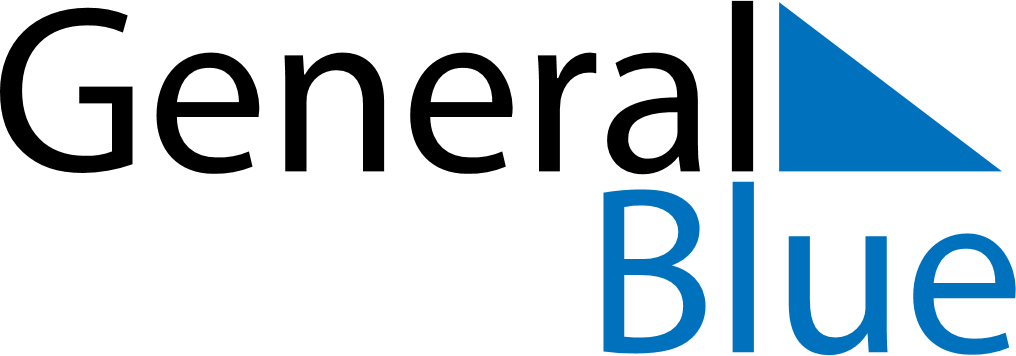 August 2026August 2026August 2026MoldovaMoldovaSUNMONTUEWEDTHUFRISAT1234567891011121314151617181920212223242526272829Independence Day3031National Language Day